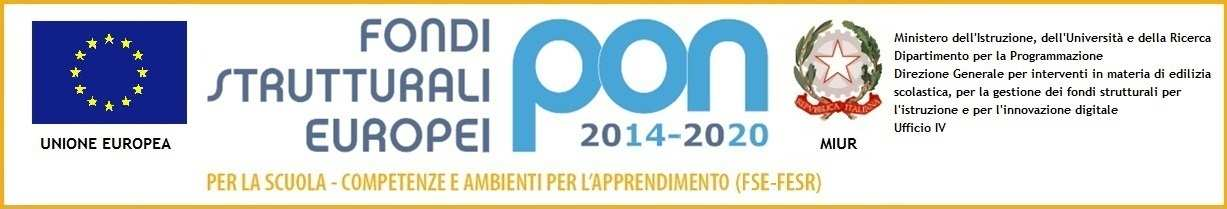 Allegato 3 - Tabella di autovalutazione dei titoli EspertoOggetto: selezione di personale interno nel ruolo di Esperto per l’attuazione delle azioni di formazione progetto PON Fondi Strutturali Europei – Programma Operativo Nazionale. Asse I – Istruzione – Fondo Sociale Europeo (FSE) Obiettivo Specifico 10.2  “miglioramento delle competenze chiave degli allievi”. Azione 10.2.5. Azioni volte allo sviluppo delle competenze trasversali con particolare attenzione a quelle volte alla diffusione della cultura d'impresa. 10.2.5A Competenze trasversali; Progetto PON 10.2.5A-FSEPON-CA-2018-225 “La Fortezza della memoria”.Il sottoscritto _______________________________________ compila, sotto la propria personale responsabilità, la seguente griglia di valutazione, autocertificandone la rispondenza ai titoli in suo possesso ai sensi degli artt.46 e 47 del D.P.R. n° 445 del 28/12/2000, consapevole del fatto che, in caso di falsità in atti e mendaci dichiarazioni, verranno applicate nei suoi riguardi le sanzioni previste dal codice penale, come disposto dall’art. 76 del citato D.P.R. n° 445.(*) Inserire una lettera di riferimento che verrà riportata per ogni titolo nel curriculum (ad es. indicare con “E” tutte le ricorrenze di Docente esperto in corsi PON)Data ……………………………………					FirmaTITOLI VALUTATIRiferimento C.V.*Num. Titoli valutatiValutazione candidatoValutazione CommissioneFormazione accademicaDottorato di ricerca Master universitario 60 CFU in discipline attinenti all’intervento Corso di perfezionamento universitario in discipline attinenti all’intervento Competenze ICT certificate riconosciute dal MIUR (ECDL, MOS, IC3, EIPASS, etc.)Corsi di formazione inerenti le tematiche TIC, web design, content managing (>= 30 ore)Partecipazione a corsi di formazione/perfezionamento inerenti le discipline attinenti all’intervento (>=20 ore)Docenze Universitarie inerenti le discipline attinenti all’interventoDocente Esperto in corsi di formazione su tematiche attinenti all’intervento* (>= 20 ore)Interventi come relatore ad eventi di portata nazionale e/o regionale sulle tematiche inerenti gli interventi*.Seminari, conferenze, workshop strettamente inerenti il moduloEsperienze lavorative (annuali o a contratto min. 3 mesi) inerenti le tematiche degli interventi debitamente documentate*Pubblicazioni e contenuti multimediali inerenti le discipline attinenti all’intervento.TOTALE PUNTEGGIO   TOTALE PUNTEGGIO   TOTALE PUNTEGGIO   